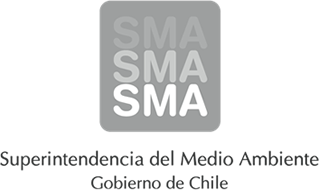 
INFORME DE FISCALIZACIÓN AMBIENTAL
Normas de Emisión
MARINE HARVEST (PISC. COPIHUE)
DFZ-2014-4638-X-NE-EI
1. RESUMEN.
El presente documento da cuenta del informe de examen de la información realizado por la Superintendencia del Medio Ambiente (SMA), al establecimiento industrial “MARINE HARVEST (PISC. COPIHUE)”, en el marco de la norma de emisión DS.90/00 para el reporte del período correspondiente a ABRIL del año 2014.
Entre los principales hechos constatados como no conformidades se encuentran: El establecimiento industrial entrega el autocontrol fuera del plazo establecido; El establecimiento industrial no informa en su autocontrol todas las muestras del período controlado indicadas en su programa de monitoreo; 
2. IDENTIFICACIÓN DEL PROYECTO, ACTIVIDAD O FUENTE FISCALIZADA
3. ANTECEDENTES DE LA ACTIVIDAD DE FISCALIZACIÓN
4. ACTIVIDADES DE FISCALIZACIÓN REALIZADAS Y RESULTADOS
	4.1. Identificación de las descargas
	4.2. Resumen de resultados de la información proporcionada
5. CONCLUSIONES
Del total de exigencias verificadas, se identificaron las siguientes no conformidades:
6. ANEXOSNombreFirma
Aprobado
Elaborado
JUAN EDUARDO JOHNSON VIDAL
VERÓNICA GONZÁLEZ DELFÍN
03-02-2015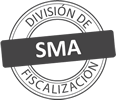 Titular de la actividad, proyecto o fuente fiscalizada:
MARINE HARVEST CHILE S.A.Titular de la actividad, proyecto o fuente fiscalizada:
MARINE HARVEST CHILE S.A.RUT o RUN:
96633780-KRUT o RUN:
96633780-KIdentificación de la actividad, proyecto o fuente fiscalizada:
MARINE HARVEST (PISC. COPIHUE)Identificación de la actividad, proyecto o fuente fiscalizada:
MARINE HARVEST (PISC. COPIHUE)Identificación de la actividad, proyecto o fuente fiscalizada:
MARINE HARVEST (PISC. COPIHUE)Identificación de la actividad, proyecto o fuente fiscalizada:
MARINE HARVEST (PISC. COPIHUE)Dirección:
CAMINO ENSENADA KM.37, SECTOR RIO COPIHUE, PUERTO VARAS, X REGIONRegión:
X REGIÓN DE LOS LAGOSProvincia:
LLANQUIHUEComuna:
PUERTO VARASCorreo electrónico:
MARIA.CECILIA.ARANDA@MARINEHARVEST.COMCorreo electrónico:
MARIA.CECILIA.ARANDA@MARINEHARVEST.COMTeléfono:
Teléfono:
Motivo de la Actividad de Fiscalización:Actividad Programada de Seguimiento Ambiental de Normas de Emisión referentes a la descarga de Residuos Líquidos para el período de ABRIL del 2014.Materia Específica Objeto de la Fiscalización:Analizar los resultados analíticos de la calidad de los Residuos Líquidos descargados por la actividad industrial individualizada anteriormente, según la siguiente Resolución de Monitoreo (RPM):
SISS N° 53 de fecha 10-01-2011Instrumentos de Gestión Ambiental que Regulan la Actividad Fiscalizada:La Norma de Emisión que regula la actividad es:
N° 90/2000 Establece Norma de Emisión para la Regulación de Contaminantes Asociados a las Descargas de Residuos Líquidos a Aguas Marinas y Continentales SuperficialesPunto DescargaNormaTabla cumplimientoMes control Tabla CompletaCuerpo receptorCódigo CIIU N° RPMFecha emisión RPMÚltimo período Control DirectoPUNTO 2 (RIO COPIHUE)DS.90/00TABLA 3SEPTIEMBRERIO COPIHUE (AF. LAGO LLANQUIHUE, PTO. VARAS)130415310-01-201108-2013PUNTO 3 (RIO COPIHUE)DS.90/00TABLA 3JUNIORIO COPIHUE (AF. LAGO LLANQUIHUE, PTO. VARAS)130415310-01-201111-2011PUNTO 4 (RIO COPIHUE)DS.90/00TABLA 3MAYORIO COPIHUE (AF. LAGO LLANQUIHUE, PTO. VARAS)130415310-01-201110-2008PUNTO 1 (RIO COPIHUE)DS.90/00TABLA 3JULIORIO COPIHUE (AF. LAGO LLANQUIHUE, PTO. VARAS)130415310-01-201107-2013N° de hechos constatadosN° de hechos constatadosN° de hechos constatadosN° de hechos constatadosN° de hechos constatadosN° de hechos constatadosN° de hechos constatadosN° de hechos constatados1234567Punto DescargaInformaEfectúa descargaEntrega dentro de plazoEntrega parámetros solicitadosEntrega con frecuencia solicitadaCaudal se encuentra bajo ResoluciónParámetros se encuentran bajo normaPresenta RemuestrasPUNTO 2 (RIO COPIHUE)SISINOSINOSISINO APLICAPUNTO 3 (RIO COPIHUE)SISINOSINOSISINO APLICAPUNTO 4 (RIO COPIHUE)SISINOSINOSISINO APLICAPUNTO 1 (RIO COPIHUE)SISINOSINOSISINO APLICAN° de Hecho ConstatadoExigencia AsociadaDescripción de la No Conformidad3Entregar dentro de plazoEl establecimiento industrial entrega el autocontrol fuera de plazo durante el período controlado de ABRIL de 2014.5Entregar con frecuencia solicitadaEl establecimiento industrial no informa en su autocontrol la totalidad de muestras según parámetro indicados en su programa de monitoreo respecto del período controlado de ABRIL de 2014.N° AnexoNombre Anexo 1Ficha de resultados de autocontrol PUNTO 2 (RIO COPIHUE)2Ficha de resultados de autocontrol PUNTO 3 (RIO COPIHUE)3Ficha de resultados de autocontrol PUNTO 4 (RIO COPIHUE)4Ficha de resultados de autocontrol PUNTO 1 (RIO COPIHUE)